RECEITA DE CONTRIBUIÇÕES – RPPSPREVIAMENTE RECONHECIDAS – MENSALMENTE - PELA COMPETÊNCIAToda a realização da receita do RPPS deverá ser efetuada como PREVIAMENTE RECONHECIA, portanto deveremos reconhecer mensalmente as receitas a serem recolhidas pelos entes, pela competência de suas Folhas de Pagamento, conforme prevê o MCASP 7ª edição, no item 4.3 – PROCEDIMENTOS CONTÁBEIS. 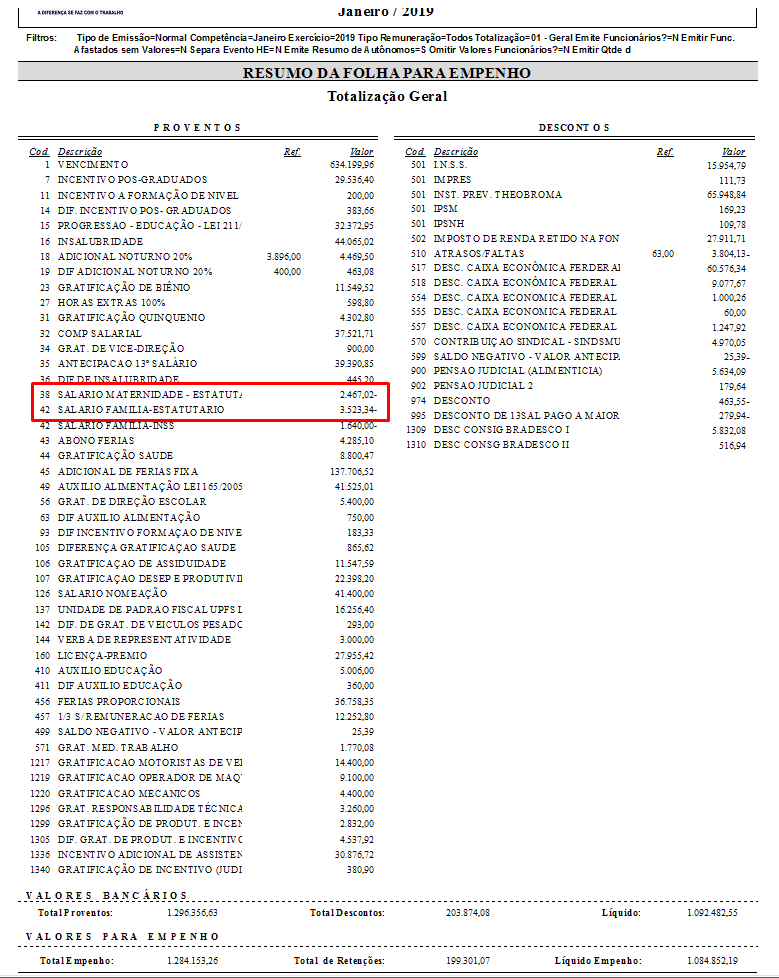 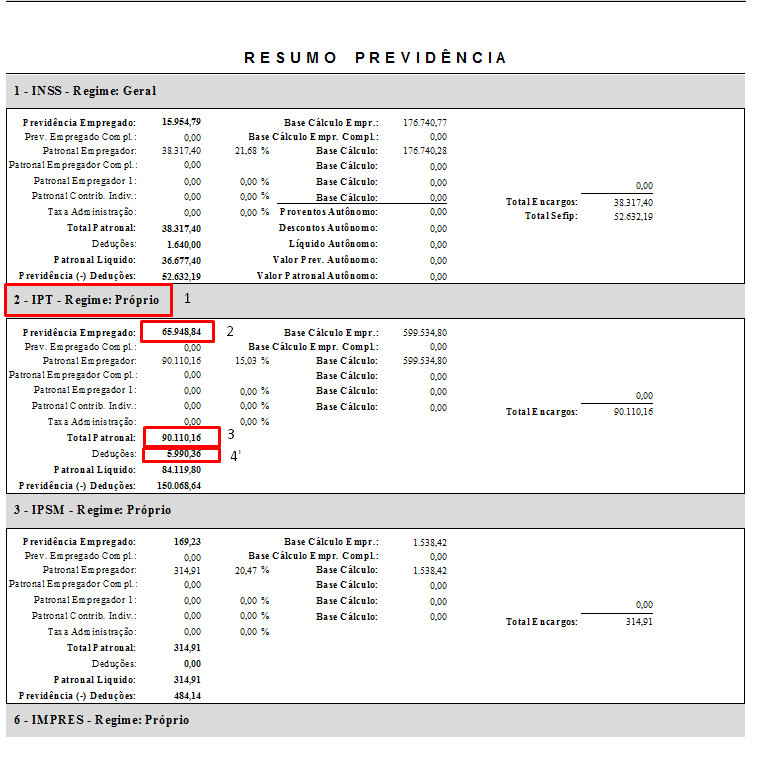 Pelo resumo da Folha, das contribuições do RPPS – Item 1 da imagem acima – IPT – Regime Próprio.Mensalmente, pela competência das folhas, de todos os entes municipais, que contribuem com o RPPS.DAS CONTRIBUIÇÕESReconhecimento das contribuições – Segurado – Item 2 – Previdência Empregado – R$ 65.948,84Receitas de segurados 1.2.1.8.??.? - D 1.1.2.1.1.05.99 OUTRAS CONTRIBUIÇÕES PREVIDENCIÁRIAS A RECEBER (P) C 4.2.1.1.1.02.01 CONTRIBUIÇÃO DO SERVIDOR - RPPS (P)Reconhecimento das contribuições – Patronal – Item 3 – Total Patronal – R$ 90.110,16Pelas receitas Patronais 7.2.1.8.??.? D 1.1.2.1.1.05.99 OUTRAS CONTRIBUIÇÕES PREVIDENCIÁRIAS A RECEBER (P) C 4.2.1.1.2.01.01 CONTRIBUIÇÃO PATRONAL DE SERVIDOR ATIVO - RPPS (P)DAS DEDUÇÕESDos valores do Salário Família e Maternidade – Item 4 – Deduções – R$ 5.990,36Realização da Receita Previamente reconhecida, pelo valor das deduções, na conta caixa do RPPS, receita 7.2.1.8.03.1.1.00 - CPSSS Patronal - Servidor Civil Ativo - PrincipalEmpenhamento, liquidação e pagamento das despesas de Salário Família e Maternidade, conforme resumo geral da entidade.Salário Maternidade – Estatutário R$ 2.467,02Elemento Despesa - 319011 - VENCIMENTOS E VANTAGENS FIXAS - PESSOAL CIVILDesdobra Despesa – 50-11 - SALÁRIO MATERNIDADESalário Família – Estatutário R$ 3.523,34 Elemento Despesa - 339008 - OUTROS BENEFÍCIOS ASSISTENCIAISDesdobra Despesa – 56-00 - SALÁRIO FAMÍLIACasou houver Licença Saúde e Auxílio Reclusão, deverão ser empenhados em:Licença Saúde – Estatutário Elemento Despesa - 339011 - VENCIMENTOS E VANTAGENS FIXAS - PESSOAL CIVILDesdobra Despesa – 52-00 - LICENÇA SAÚDEAuxílio Reclusão – Estatutário Elemento Despesa - 339008 - OUTROS BENEFÍCIOS ASSISTENCIAISDesdobra Despesa – 53-00 – AUXÍLIO RECLUSÃODA DíVIDA ATIVA PREVIDENCIÁRIANo dia da assinatura do parcelamento – Valores do CADPREV – Para o caso da dívida estar previamente reconhecia.D 1.2.1.1.1.04.02 CRÉDITOS PREVIDENCIÁRIOS INSCRITOSC 1.1.2.1.1.05.99 OUTRAS CONTRIBUIÇÕES PREVIDENCIÁRIAS A RECEBER (P) No dia da assinatura do parcelamento – Valores do CADPREV – Caso ainda não esteja previamente reconhecida.D 1.2.1.1.1.04.02 CRÉDITOS PREVIDENCIÁRIOS INSCRITOSC 4.2.1.1.2.01.01 CONTRIBUIÇÃO PATRONAL DE SERVIDOR ATIVO - RPPS (P)No dia da assinatura do parcelamento – Valores do CADPREV – Dos encargos calculados no CADPREV, para atualização da dívida que não foram previamente reconhecidas.D 1.2.1.1.1.04.02 CRÉDITOS PREVIDENCIÁRIOS INSCRITOSC 4.4.2.9.1 OUTROS JUROS E ENCARGOS DE MORA - CONSOLIDAÇÃOTodo início do Ano, pelas parcelas que deverão ser pagas no exercício, transferir do Não Circulante para o Circulante. O valor deverá coincidir com o empenho da despesa das entidades devedoras no elemento de despesa 469071 - PRINCIPAL DA DÍVIDA CONTRATUAL RESGATADO e 329021 - JUROS SOBRE A DÍVIDA POR CONTRATOD 1.1.2.1.1.71 CRÉDITOS PREVIDENCIÁRIOS PARCELADOS (P) D 1.2.1.1.1.04.02 CRÉDITOS PREVIDENCIÁRIOS INSCRITOSReversão para o não circulante – Caso as entidades devedoras anularem seus empenhos e não pagarem todas as parcelas contratuais, deverá ser efetuada a reversão para o Não circulante, no final de cada exercício.D 1.2.1.1.1.04.02 CRÉDITOS PREVIDENCIÁRIOS INSCRITOS C 1.1.2.1.1.71 CRÉDITOS PREVIDENCIÁRIOS PARCELADOS (P) OBS: No final de cada exercício o RPPS deverá efetuar pesquisa junto as entidades que contribuem e confrontar a dívida ativa com suas dívidas passivas. Todas as receitas do RPPS deverão ser realizadas previamente reconhecidas, exceto as receitas 1.9.9.0.03.1.1 e 1.9.9.0.03.1.2 - Compensações Financeiras entre Regime Geral e Regimes Próprios de Previdência Servidores Luiz Paulo Trevisanluizpaulo@bettertech.com.br69 98401.5520 ZAP69 98116.3132 ZAP